В соответствии со статьей 10 Закона Пермского края от 28 августа 2013 г. № 231-ПК «Об Уполномоченном по правам ребенка в Пермском крае» Законодательное Собрание Пермского края ПОСТАНОВЛЯЕТ:Назначить Денисову Светлану Анатольевну на государственную должность Пермского края Уполномоченного по правам ребенка 
в Пермском крае сроком на 5 лет.Настоящее постановление вступает в силу со дня его принятия.ПРОЕКТПРОЕКТ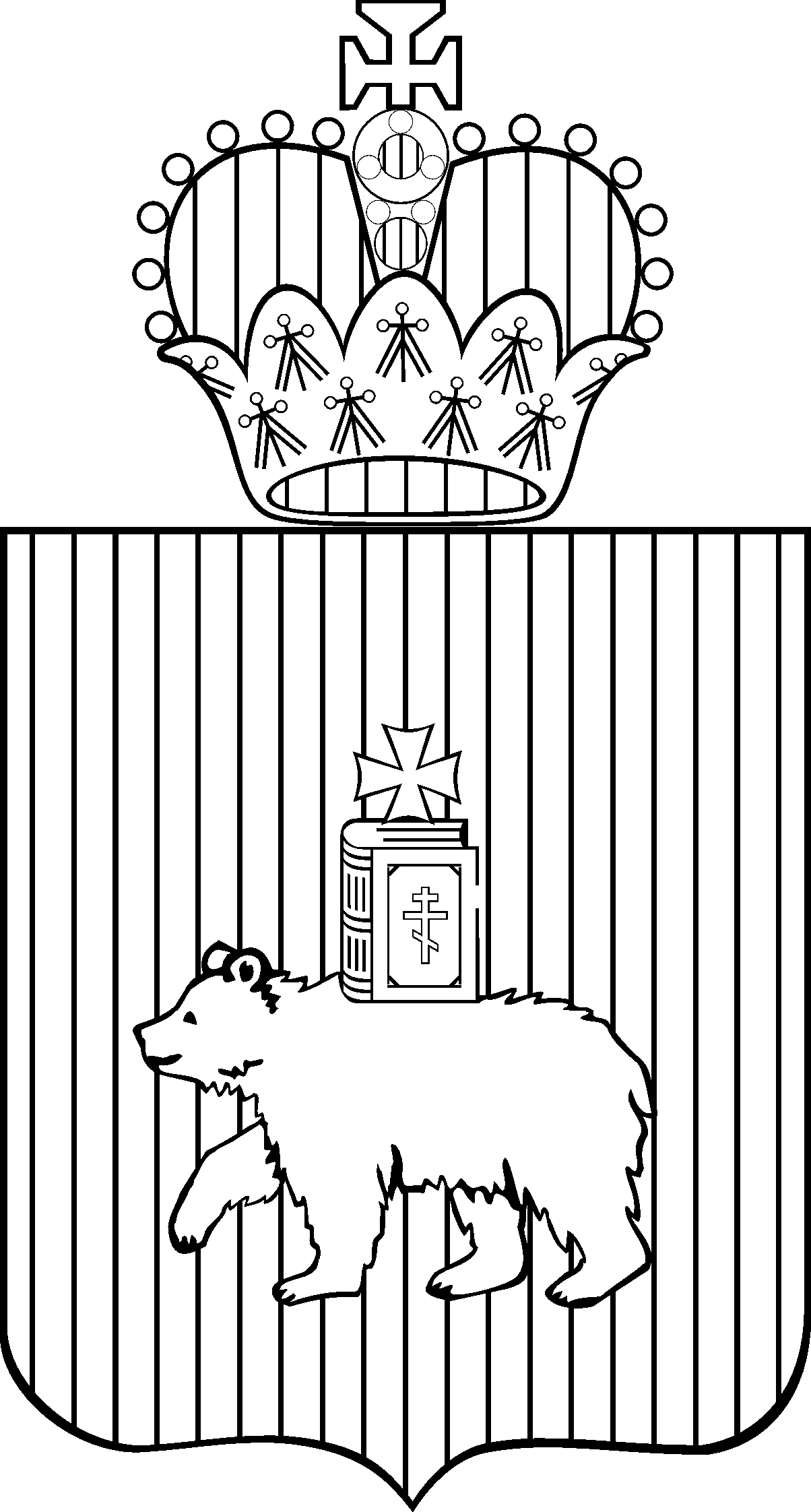 ЗАКОНОДАТЕЛЬНОЕ СОБРАНИЕ ПЕРМСКОГО КРАЯПОСТАНОВЛЕНИЕЗАКОНОДАТЕЛЬНОЕ СОБРАНИЕ ПЕРМСКОГО КРАЯПОСТАНОВЛЕНИЕПредседатель Законодательного СобранияВ.А.Сухих